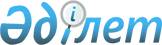 Успен аудандық мәслихатының 2009 жылғы 25 желтоқсандағы (IV сайланған XIX сессиясы) "2010 - 2012 жылдарға аудан бюджеті туралы" N 108/19 шешіміне өзгерістер мен толықтырулар енгізу туралы
					
			Күшін жойған
			
			
		
					Павлодар облысы Успен аудандық мәслихатының 2010 жылғы 11 ақпандағы N 121/21 шешімі. Павлодар облысы Успен ауданының Әділет басқармасында 2010 жылғы 19 ақпанда N 12-12-88 тіркелген. Күші жойылды - қолдану мерзімінің өтуіне байланысты (Павлодар облысы Успен аудандық мәслихатының 2013 жылғы 14 қарашадағы N 1-28/1-14/274 хатымен)      Ескерту. Күші жойылды - қолдану мерзімінің өтуіне байланысты (Павлодар облысы Успен аудандық мәслихатының 14.11.2013 N 1-28/1-14/274 хатымен).

      Қазақстан Республикасының 2008 жылғы 4 желтоқсандағы Бюджеттік Кодексінің 106 бабының 2 тармағының 4) тармақшасы және 3 тармағына, Қазақстан Республикасының "Қазақстан Республикасындағы жергілікті мемлекеттік басқару және өзін өзі басқару туралы" Заңының 6 бабының, 1 тармағының 1) тармақшасына, облыстық мәслихаттың кезектен тыс 2010 жылдың 3 ақпанындағы (IV сайланған ХХII кезектен тыс сессиясы) "Облыстық мәслихаттың 2009 жылдың 22 желтоқсанындағы (IV сайланған ХХI сессиясы) "2010-2012 жылдарға арналған облыстық бюджеті туралы" N 259/21 шешіміне өзгерістер мен толықтырулар енгізу туралы" N 265/22 шешіміне сәйкес аудандық мәслихат ШЕШІМ ЕТЕДІ:



      1. Успен аудандық мәслихатының 2009 жылғы 25 желтоқсандағы (ІV сайланған ХІХ сессиясы) "2010 - 2012 жылдарға аудан бюджеті туралы" N 108/19 шешіміне (Нормативтік құқықтық актілерді мемлекеттік тіркеу тізілімінде N 12-12-81 тіркелген, "Сельские будни" газетінде 2010 жылдың 16 қаңтарындағы 2, 3 нөмірлерінде жарияланған) төмендегі өзгерістер мен толықтырулар енгізілсін:



      Успен аудандық мәслихатының 2009 жылғы 25 желтоқсандағы (ІV сайланған ХІХ сессиясы) "2010 - 2012 жылдарға аудан бюджеті туралы" N 108/19 шешімінің 1 тармағы төмендегі мазмұнда баяндалсын:

      "1. 2010 - 2012 жылдарға арналған аудандық бюджет тиісінше 1, 2 және 3–қосымшаларға сәйкес, соның ішінде 2010 жылға мына көлемдерде бекітілсін:

      1) кірістер - 1 261 221,0 мың теңге, соның ішінде:

      салық түсімдері - 133 132,0 мың теңге;

      салықтық емес түсімдер - 920,0 мың теңге;

      негізгі капиталды сатудан түсетін түсім - 627,0 мың теңге;

      трансферттер түсімі - 1 126 542,0 мың теңге;

      2) шығындар - 1 261 221,0 мың теңге;

      3) таза бюджеттік кредиттеу - 9 793,0 мың теңге;

      4) қаржылық активтермен операция бойынша сальдо - нөлге тең;

      5) бюджет тапшылығы (профицит) - -9 793,0 мың теңге;

      6) бюджет тапшылығын (профицитті пайдалану) қаржыландыру - 9 793,0 мың теңге".



      2. Успен аудандық мәслихатының 2009 жылғы 25 желтоқсандағы (ІV сайланған ХІХ сессиясы) "2010 - 2012 жылдарға аудан бюджеті туралы" N 108/19 шешімнің 1, 5 қосымшалары осы шешімнің 1, 2 қосымшаларына сәйкес жаңа мазмұнда баяндалсын.



      3. Осы шешім 2010 жылдың 1 қаңтарынан бастап қолданысқа енеді.



      4. Осы шешімнің жүзеге асуын бақылау аудандық мәслихаттың экономика және бюджеті бойынша тұрақты комиссиясына жүктелсін.      Аудандық мәслихаттың

      ІV сайланған ХХІ сессия төрағасы           Е. Горбатюк      Аудандық мәслихатының хатшысы              Т. Байғожинов

Успен аудандық мәслихатының

2010 жылғы 11 ақпандағы  

N 121/21 шешіміне    

1 қосымша        2010 жылға арналған аудан бюджеті

Успен аудандық мәслихатының

2010 жылғы 11 ақпандағы  

N 121/21 шешіміне    

2 қосышма         2010 жылға арналған ауданның аулдық

округтерінің бюджеттік бағдарламалары тізімі
					© 2012. Қазақстан Республикасы Әділет министрлігінің «Қазақстан Республикасының Заңнама және құқықтық ақпарат институты» ШЖҚ РМК
				СанатыСанатыСанатыСанатыСанатыСомасы мың тенге)СыныбыСыныбыСыныбыСыныбыСомасы мың тенге)Iшкi сыныбыIшкi сыныбыIшкi сыныбыСомасы мың тенге)ЕрекшелiгiЕрекшелiгiСомасы мың тенге)I. КІРІСТЕР1 261 2211Салықтық түсімдер133 13201Табыс салығы54 2072Жеке табыс салығы54 20703Әлеуметтiк салық50 3581Әлеуметтік салық50 35804Меншiкке салынатын салықтар24 7411Мүлiкке салынатын салықтар5 4023Жер салығы2 8034Көлiк құралдарына салынатын салық10 1005Бірыңғай жер салығы6 43605Тауарларға, жұмыстарға және қызметтер көрсетуге салынатын iшкi салықтар3 0392Акциздер5563Табиғи және басқа ресурстарды пайдаланғаны үшiн түсетiн түсiмдер7304Кәсiпкерлiк және кәсiби қызметтi жүргiзгенi үшiн алынатын алымдар1 75308Заңдық мәнді іс-әрекеттерді жасағаны және (немесе) оған уәкілеттігі бар мемлекеттік органдар немесе лауазымды адамдар құжаттар бергені үшін алынатын міндетті төлемдер7871Мемлекеттік баж7872Салықтық емес түсiмдер92001Мемлекеттік меншіктен түсетін кірістер3605Мемлекет меншігіндегі мүлікті жалға беруден түсетін кірістер36006Басқа да салықтық емес түсiмдер5601Басқа да салықтық емес түсiмдер5603Негізгі капиталды сатудан түсетін түсімдер62701Мемлекеттік мекемелерге бекітілген мемлекеттік мүлікті сату2161Мемлекеттік мекемелерге бекітілген  мемлекеттік мүлікті сату21603Жердi және материалдық емес активтердi сату4111Жерді сату2682Материалдық емес активтерді сату1434Трансферттердің түсімдері1 126 54202Мемлекеттiк басқарудың жоғары тұрған органдарынан түсетiн трансферттер1 126 5422Облыстық бюджеттен түсетiн трансферттер1 126 542Функционалдық топФункционалдық топФункционалдық топФункционалдық топФункционалдық топФункционалдық топСумма (тыс. тенге)Кіші функцияКіші функцияКіші функцияКіші функцияКіші функцияСумма (тыс. тенге)Бюджеттік бағдарламалардың әкімшісіБюджеттік бағдарламалардың әкімшісіБюджеттік бағдарламалардың әкімшісіБюджеттік бағдарламалардың әкімшісіСумма (тыс. тенге)БағдарламаБағдарламаБағдарламаСумма (тыс. тенге)Кіші бағдарламаКіші бағдарламаСумма (тыс. тенге)АтауыСумма (тыс. тенге)II.ШЫҒЫСТАР126122101Жалпы сипаттағы мемлекеттiк қызметтер137830011Мемлекеттiк басқарудың жалпы функцияларын орындайтын өкiлдi, атқарушы және басқа органдар123444011112Аудан (облыстық маңызы бар қала) мәслихатының аппараты7879011112001Аудан (облыстық маңызы бар қала) мәслихатының қызметін қамтамасыз ету жөніндегі қызметтер7879011122Аудан (облыстық маңызы бар қала) әкімінің аппараты33727011122001Аудан (облыстық маңызы бар қала) әкімінің қызметін қамтамасыз ету жөніндегі қызметтер32077011122003Мемлекеттік органдардың ғимараттарын, үй-жайлары және құрылыстарын күрделі жөндеу1200011122004Мемлекеттік органдарды материалдық-техникалық жарақтандыру450011123Қаладағы аудан, аудандық маңызы бар қала, кент, ауыл (село), ауылдық (селолық) округ әкімінің аппараты81838011123001Қаладағы аудан, аудандық маңызы бар қаланың, кент, ауыл (село), ауылдық (селолық) округ әкімінің қызметін қамтамасыз ету жөніндегі қызметтер79732011123022Мемлекеттік органдардың ғимараттарын, үй-жайлары және құрылыстарын күрделі жөндеу828011123023Мемлекеттік органдарды материалдық-техникалық жарақтандыру1278012Қаржылық қызмет6570012452Ауданның (облыстық маңызы бар қаланың) қаржы бөлімі6570012452001Аудандық бюджетті орындау және коммуналдық меншікті (облыстық маңызы бар қала) саласындағы мемлекеттік саясатты іске асыру жөніндегі қызметтер6396012452003Салық салу мақсатында мүлікті бағалауды жүргізу111012452019Мемлекеттік органдарды материалдық-техникалық жарақтандыру63015Жоспарлау және статистикалық қызмет7816015453Ауданның (облыстық маңызы бар қаланың) экономика және бюджеттік жоспарлау бөлімі7816015453001Экономикалық саясатты, мемлекеттік жоспарлау жүйесін қалыптастыру және дамыту және аудандық (облыстық маңызы бар қаланы) басқару саласындағы мемлекеттік саясатты іске асыру жөніндегі қызметтер7786015453005Мемлекеттік органдарды материалдық-техникалық жарақтандыру3002Қорғаныс5896021Әскери мұқтаждар3296021122Аудан (облыстық маңызы бар қала) әкімінің аппараты3296021122005Жалпыға бірдей әскери міндетті атқару шеңберіндегі іс-шаралар3296022Төтенше жағдайлар жөнiндегi жұмыстарды ұйымдастыру2600022122Аудан (облыстық маңызы бар қала) әкімінің аппараты2600022122007Аудандық (қалалық) ауқымдағы дала өрттерінің, сондай-ақ мемлекеттік өртке қарсы қызмет органдары құрылмаған елдi мекендерде өрттердің алдын алу және оларды сөндіру жөніндегі іс-шаралар260004Бiлiм беру751897041Мектепке дейiнгi тәрбие және оқыту46152041123Қаладағы аудан, аудандық маңызы бар қала, кент, ауыл (село), ауылдық (селолық) округ әкімінің аппараты46152041123004Мектепке дейінгі тәрбие ұйымдарын қолдау46152042Бастауыш, негізгі орта және жалпы орта білім беру673004042123Қаладағы аудан, аудандық маңызы бар қала, кент, ауыл (село), ауылдық (селолық) округ әкімінің аппараты4382042123005Ауылдық (селолық) жерлерде балаларды мектепке дейін тегін алып баруды және кері алып келуді ұйымдастыру4382042464Ауданның (облыстық маңызы бар қаланың) білім бөлімі668622042464003Жалпы білім беру644626042464006Балалар мен жеткіншектерге қосымша білім беру23996049Бiлiм беру саласындағы өзге де қызметтер32741049464Ауданның (облыстық маңызы бар қаланың) білім бөлімі32741049464001Жергілікті деңгейде білім беру саласындағы мемлекеттік саясатты іске асыру жөніндегі қызметтер7505049464005Ауданның (облыстық маңызы бар қаланың) мемлекеттік білім беру мекемелер үшін оқулықтар мен оқу-әдiстемелiк кешендерді сатып алу және жеткізу7184049464007Аудандық (қалалық) ауқымдағы мектеп олимпиадаларын және мектептен тыс іс-шараларды өткiзу52049464011Өңірлік жұмыспен қамту және кадрларды қайта даярлау стратегиясын іске асыру шеңберінде білім беру объектілерін күрделі, ағымды жөндеу1800005Денсаулық сақтау117059Денсаулық сақтау саласындағы өзге де қызметтер117059123Қаладағы аудан, аудандық маңызы бар қала, кент, ауыл (село), ауылдық (селолық) округ әкімінің аппараты117059123002Ерекше жағдайларда сырқаты ауыр адамдарды дәрігерлік көмек көрсететін ең жақын денсаулық сақтау ұйымына жеткізуді ұйымдастыру11706Әлеуметтiк көмек және әлеуметтiк қамсыздандыру106472062Әлеуметтiк көмек92898062123Қаладағы аудан, аудандық маңызы бар қала, кент, ауыл (село), ауылдық (селолық) округ әкімінің аппараты11439062123003Мұқтаж азаматтарға үйінде әлеуметтік көмек көрсету11439062451Ауданның (облыстық маңызы бар қаланың) жұмыспен қамту және әлеуметтік бағдарламалар бөлімі81459062451002Еңбекпен қамту бағдарламасы18551062451005Мемлекеттік атаулы әлеуметтік көмек10730062451007Жергілікті өкілетті органдардың шешімі бойынша мұқтаж азаматтардың жекелеген топтарына әлеуметтік көмек37579062451010Үйден тәрбиеленіп оқытылатын мүгедек балаларды материалдық қамтамасыз ету42806245101618 жасқа дейінгі балаларға мемлекеттік жәрдемақылар6353062451017Мүгедектерді оңалту жеке бағдарламасына сәйкес, мұқтаж мүгедектерді міндетті гигиеналық құралдармен қамтамасыз етуге, және ымдау тілі мамандарының, жеке көмекшілердің қызмет көрсету1871062451019Ұлы Отан соғысындағы Жеңістің 65 жылдығына Ұлы Отан соғысының қатысушылары мен мүгедектерінің жол жүруін қамтамасыз ету897062451020Ұлы Отан соғысындағы Жеңістің 65 жылдығына Ұлы Отан соғысының қатысушылары мен мүгедектеріне біржолғы материалдық көмекті төлеу5050069Әлеуметтiк көмек және әлеуметтiк қамтамасыз ету салаларындағы өзге де қызметтер13574069451Ауданның (облыстық маңызы бар қаланың) жұмыспен қамту және әлеуметтік бағдарламалар бөлімі13574069451001Жергілікті деңгейде облыстың жұмыспен қамтуды қамтамасыз ету және үшін әлеуметтік бағдарламаларды іске асыру саласындағы мемлекеттік саясатты іске асыру жөніндегі қызметтер12746069451011Жәрдемақыларды және басқа да әлеуметтік төлемдерді есептеу, төлеу мен жеткізу бойынша қызметтерге ақы төлеу718069451022Мемлекеттік органдарды материалдық-техникалық жарақтандыру11007Тұрғын үй-коммуналдық шаруашылық46730071Тұрғын үй шаруашылығы12582071458Ауданның (облыстық маңызы бар қаланың) тұрғын үй-коммуналдық шаруашылық, жолаушылар көлігі және автомобиль жолдары бөлімі12582071458003Мемлекеттік тұрғын үй қорының сақталуын ұйымдастыру583071458004Азаматтардың жекелеген санаттарын тұрғын үймен қамтамасыз ету6619071458005Авариялық және ескі тұрғын үйлерді бұзу5380072Коммуналдық шаруашылық17700072123Қаладағы аудан, аудандық маңызы бар қала, кент, ауыл (село), ауылдық (селолық) округ әкімінің аппараты15000072123015Өңірлік жұмыспен қамту және кадрларды қайта даярлау стратегиясын іске асыру шеңберінде инженерлік коммуникациялық инфрақұрылымды жөндеу және елді-мекендерді көркейту15000072458Ауданның (облыстық маңызы бар қаланың) тұрғын үй-коммуналдық шаруашылық, жолаушылар көлігі және автомобиль жолдары бөлімі2700072458012Сумен жабдықтау және су бөлу жүйесінің қызмет етуі2700073Елді мекендерді көркейту16448073123Қаладағы аудан, аудандық маңызы бар қала, кент, ауыл (село), ауылдық (селолық) округ әкімінің аппараты14843073123008Елді мекендерде көшелерді жарықтандыру6317073123009Елді мекендердің санитариясын қамтамасыз ету1830073123010Жерлеу орындарын күтіп-ұстау және туысы жоқ адамдарды жерлеу416073123011Елді мекендерді абаттандыру мен көгалдандыру6280073458Ауданның (облыстық маңызы бар қаланың) тұрғын үй-коммуналдық шаруашылық, жолаушылар көлігі және автомобиль жолдары бөлімі1605073458015Елдi мекендердегі көшелердi жарықтандыру160508Мәдениет, спорт, туризм және ақпараттық кеңістiк76984081Мәдениет саласындағы қызмет36781081123Қаладағы аудан, аудандық маңызы бар қала, кент, ауыл (село), ауылдық (селолық) округ әкімінің аппараты567081123006Жергілікті деңгейде мәдени-демалыс жұмыстарын қолдау567081455Ауданның (облыстық маңызы бар қаланың) мәдениет және тілдерді дамыту бөлімі36214081455003Мәдени-демалыс жұмысын қолдау36214082Спорт4045082465Ауданның (облыстық маңызы бар қаланың) Дене шынықтыру және спорт бөлімі4045082465006Аудандық (облыстық маңызы бар қалалық) деңгейде спорттық жарыстар өткiзу3437082465007Әртүрлi спорт түрлерi бойынша аудан (облыстық маңызы бар қала) құрама командаларының мүшелерiн дайындау және олардың облыстық спорт жарыстарына қатысуы608083Ақпараттық кеңiстiк21580083455Ауданның (облыстық маңызы бар қаланың) мәдениет және тілдерді дамыту бөлімі15823083455006Аудандық (қалалық) кiтапханалардың жұмыс iстеуi14452083455007Мемлекеттік тілді және Қазақстан халықтарының басқа да тілдерін дамыту1371083456Ауданның (облыстық маңызы бар қаланың) ішкі саясат бөлімі5757083456002Газеттер мен журналдар арқылы мемлекеттік ақпараттық саясат жүргізу5200083456005Телерадио хабарлары арқылы мемлекеттік ақпараттық саясат жүргізу557089Мәдениет, спорт, туризм және ақпараттық кеңiстiктi ұйымдастыру жөнiндегi өзге де қызметтер14578089455Ауданның (облыстық маңызы бар қаланың) мәдениет және тілдерді дамыту бөлімі5011089455001Жергілікті деңгейде тілдерді және мәдениетті дамыту саласындағы мемлекеттік саясатты іске асыру жөніндегі қызметтер4843089455011Мемлекеттік органдарды материалдық-техникалық жарақтандыру168089456Ауданның (облыстық маңызы бар қаланың) ішкі саясат бөлімі5512089456001Жергілікті деңгейде аппарат, мемлекеттілікті нығайту және азаматтардың әлеуметтік сенімділігін қалыптастыруда мемлекеттік саясатты іске асыру жөніндегі қызметтер4091089456003Жастар саясаты саласындағы өңірлік бағдарламаларды iске асыру1311089456007Мемлекеттік органдарды материалдық-техникалық жарақтандыру110089465Ауданның (облыстық маңызы бар қаланың) Дене шынықтыру және спорт бөлімі4055089465001Жергілікті деңгейде мәдениет және тілдерді дамыту саласындағы мемлекеттік саясатты іске асыру жөніндегі қызметтер3905089465008Мемлекеттік органдарды материалдық-техникалық жарақтандыру15010Ауыл, су, орман, балық шаруашылығы, ерекше қорғалатын табиғи аумақтар, қоршаған ортаны және жануарлар дүниесін қорғау, жер қатынастары30743101Ауыл шаруашылығы15353101453Ауданның (облыстық маңызы бар қаланың) экономика және бюджеттік жоспарлау бөлімі2884101453006Ауылдық елді мекендердің әлеуметтік саласының мамандарын әлеуметтік қолдау шараларын іске асыру үшін бюджеттік кредиттер101453099Республикалық бюджеттен берілетін нысаналы трансферттер есебінен ауылдық елді мекендер саласының мамандарын әлеуметтік қолдау шараларын іске асыру2884101462Ауданның (облыстық маңызы бар қаланың) ауыл шаруашылығы бөлімі7215101462001Жергілікті деңгейде ауыл шаруашылығы саласындағы мемлекеттік саясатты іске асыру жөніндегі қызметтер7190101462007Мемлекеттік органдарды материалдық-техникалық жарақтандыру25101473Ауданының (облыстық маңызы бар қаланың) ветеринария бөлімі5254101001Жергілікті деңгейде ветеринария саласындағы мемлекеттік саясатты іске асыру жөніндегі қызметтер3754101004Мемлекеттік органдарды материалдық-техникалық жарақтандыру1500106Жер қатынастары15390106463Ауданның (облыстық маңызы бар қаланың) жер қатынастары бөлімі6173106463001Аудан (облыстық маңызы бар қала) аумағында жер қатынастарын реттеу саласындағы мемлекеттік саясатты іске асыру жөніндегі қызметтер6173109473Ауданының (облыстық маңызы бар қаланың) ветеринария бөлімі9217109473011Эпизоотияға қарсы іс-шаралар жүргізу921711Өнеркәсіп, сәулет, қала құрылысы және құрылыс қызметі10228112Сәулет, қала құрылысы және құрылыс қызметі10228112467Ауданның (облыстық маңызы бар қаланың) құрылыс бөлімі6634112467001Құрылыс, сәулет және қала құрылысы бөлімінің қызметін қамтамасыз ету жөніндегі қызметтер6634112468Ауданның (облыстық маңызы бар қаланың) сәулет және қала құрылысы бөлімі3594112468001Жергілікті деңгейде сәулет және қала құрылысы саласындағы мемлекеттік саясатты іске асыру жөніндегі қызметтер3474112468005Мемлекеттік органдарды материалдық-техникалық жарақтандыру12012Көлiк және коммуникация24801121Автомобиль көлiгi24801121123Қаладағы аудан, аудандық маңызы бар қала, кент, ауыл (село), ауылдық (селолық) округ әкімінің аппараты3808121123013Аудандық маңызы бар қалаларда, кенттерде, ауылдарда (селоларда), ауылдық (селолық) округтерде автомобиль жолдарының жұмыс істеуін қамтамасыз ету3808121458Ауданның (облыстық маңызы бар қаланың) тұрғын үй-коммуналдық шаруашылық, жолаушылар көлігі және автомобиль жолдары бөлімі20993121458023Автомобиль жолдарының жұмыс істеуін қамтамасыз ету2099313Басқалар14113133Кәсiпкерлiк қызметтi қолдау және бәсекелестікті қорғау4413133469Ауданның (облыстық маңызы бар қаланың) кәсіпкерлік бөлімі4413133469001Жергілікті деңгейде кәсіпкерлік пен өнеркәсіпті дамыту саласындағы мемлекеттік саясатты іске асыру жөніндегі қызметтер4132133469003Кәсіпкерлік қызметті қолдау281139Басқалар9700139452Ауданның (облыстық маңызы бар қаланың) қаржы бөлімі2700139452012Ауданның (облыстық маңызы бар қаланың) жергілікті атқарушы органының резерві2700139458Ауданның (облыстық маңызы бар қаланың) тұрғын үй-коммуналдық шаруашылық, жолаушылар көлігі және автомобиль жолдары бөлімі7000139458001Жергілікті деңгейде тұрғын үй-коммуналдық шаруашылығы, жолаушылар көлігі және автомобиль жолдары саласындағы мемлекеттік саясатты іске асыру жөніндегі қызметтер6980139458014Мемлекеттік органдарды материалдық-техникалық жарақтандыру2015Трансферттер55410151Трансферттер55410151452Ауданның (облыстық маңызы бар қаланың) қаржы бөлімі55410151452020Бюджет саласындағы еңбекақы төлеу қорының өзгеруіне байланысты жоғары тұрған бюджеттерге берілетін ағымдағы нысаналы трансферттер55410III. ТАЗА БЮДЖЕТТІҢ НЕСИЕ БЕРУІ:9 793Бюджеттің несиелер9 79310Ауыл, су, орман, балық шаруашылығы, ерекше қорғалатын табиғи аумақтар, қоршаған ортаны және жануарлар дүниесін қорғау, жер қатынастары9793101Ауыл шаруашылығы9793101453Ауданның (облыстық маңызы бар қаланың) экономика және бюджеттік жоспарлау бөлімі9793101453006Ауылдық елді мекендердің әлеуметтік саласының мамандарын әлеуметтік қолдау шараларын іске асыру үшін бюджеттік кредиттер9793Бюджет несиелер өтеуIV. ҚАРЖЫ АКТИВТАРМЕН ОПЕРАЦИЯЛЫҚ САЛЬДО:0V. БЮДЖЕТ ТАПШЫЛЫҒЫ (ПРОФИЦИТІ)-9 793VI. БЮДЖЕТ ТАПШЫЛЫҒЫН ҚАРЖЫЛАНДЫРУ (ПРОФИЦИТТІН ПАЙДАЛАНУ):9 793Ауылдық (селолық) округінің атауыФункционалдық топФункционалдық топФункционалдық топФункционалдық топФункционалдық топФункционалдық топАуылдық (селолық) округінің атауыКіші функцияКіші функцияКіші функцияКіші функцияКіші функцияАуылдық (селолық) округінің атауыБюджеттік бағдарламалардың әкімшісіБюджеттік бағдарламалардың әкімшісіБюджеттік бағдарламалардың әкімшісіБюджеттік бағдарламалардың әкімшісіАуылдық (селолық) округінің атауыБағдарламаБағдарламаБағдарламаАуылдық (селолық) округінің атауыКіші бағдарламаКіші бағдарламаАуылдық (селолық) округінің атауыАтауы"Успенка селолық округі әкімінің аппараты" ММ01Жалпы сипаттағы мемлекеттiк қызметтер"Успенка селолық округі әкімінің аппараты" ММ011Мемлекеттiк басқарудың жалпы функцияларын орындайтын өкiлдi, атқарушы және басқа органдар"Успенка селолық округі әкімінің аппараты" ММ011123Қаладағы аудан, аудандық маңызы бар қала, кент, ауыл (село), ауылдық (селолық) округ әкімінің аппараты"Успенка селолық округі әкімінің аппараты" ММ011123001Қаладағы аудан, аудандық маңызы бар қаланың, кент, ауыл (село), ауылдық (селолық) округ әкімінің қызметін қамтамасыз ету жөніндегі қызметтер"Успенка селолық округі әкімінің аппараты" ММ011123023Мемлекеттік органдарды материалдық-техникалық жарақтандыру"Успенка селолық округі әкімінің аппараты" ММ04Бiлiм беру"Успенка селолық округі әкімінің аппараты" ММ041Мектепке дейiнгi тәрбие және оқыту"Успенка селолық округі әкімінің аппараты" ММ041123Қаладағы аудан, аудандық маңызы бар қала, кент, ауыл (село), ауылдық (селолық) округ әкімінің аппараты"Успенка селолық округі әкімінің аппараты" ММ041123004Мектепке дейінгі тәрбие ұйымдарын қолдау"Успенка селолық округі әкімінің аппараты" ММ042Бастауыш, негізгі орта және жалпы орта білім беру"Успенка селолық округі әкімінің аппараты" ММ042123Қаладағы аудан, аудандық маңызы бар қала, кент, ауыл (село), ауылдық (селолық) округ әкімінің аппараты"Успенка селолық округі әкімінің аппараты" ММ042123005Ауылдық (селолық) жерлерде балаларды мектепке дейін тегін алып баруды және кері алып келуді ұйымдастыру"Успенка селолық округі әкімінің аппараты" ММ05Денсаулық сақтау"Успенка селолық округі әкімінің аппараты" ММ059Денсаулық сақтау саласындағы өзге де қызметтер"Успенка селолық округі әкімінің аппараты" ММ059123Қаладағы аудан, аудандық маңызы бар қала, кент, ауыл (село), ауылдық (селолық) округ әкімінің аппараты"Успенка селолық округі әкімінің аппараты" ММ059123002Ерекше жағдайларда сырқаты ауыр адамдарды дәрігерлік көмек көрсететін ең жақын денсаулық сақтау ұйымына жеткізуді ұйымдастыру"Успенка селолық округі әкімінің аппараты" ММ06Әлеуметтiк көмек және әлеуметтiк қамсыздандыру"Успенка селолық округі әкімінің аппараты" ММ062Әлеуметтiк көмек"Успенка селолық округі әкімінің аппараты" ММ062123Қаладағы аудан, аудандық маңызы бар қала, кент, ауыл (село), ауылдық (селолық) округ әкімінің аппараты"Успенка селолық округі әкімінің аппараты" ММ062123003Мұқтаж азаматтарға үйінде әлеуметтік көмек көрсету"Успенка селолық округі әкімінің аппараты" ММ015Жергілікті бюджет қаражаты есебінен"Успенка селолық округі әкімінің аппараты" ММ07Тұрғын үй-коммуналдық шаруашылық"Успенка селолық округі әкімінің аппараты" ММ072Коммуналдық шаруашылық"Успенка селолық округі әкімінің аппараты" ММ072123Қаладағы аудан, аудандық маңызы бар қала, кент, ауыл (село), ауылдық (селолық) округ әкімінің аппараты"Успенка селолық округі әкімінің аппараты" ММ072123015Өңірлік жұмыспен қамту және кадрларды қайта даярлау стратегиясын іске асыру шеңберінде инженерлік коммуникациялық инфрақұрылымды жөндеу және елді мекендерді көркейту"Успенка селолық округі әкімінің аппараты" ММ072123015028Облыстық бюджеттен берілетін трансферттер есебінен"Успенка селолық округі әкімінің аппараты" ММ072123015029Ауданның (облыстық маңызы бар қаланың)бюджет қаражаты есебінен"Успенка селолық округі әкімінің аппараты" ММ073Елді мекендерді көркейту"Успенка селолық округі әкімінің аппараты" ММ073123Қаладағы аудан, аудандық маңызы бар қала, кент, ауыл (село), ауылдық (селолық) округ әкімінің аппараты"Успенка селолық округі әкімінің аппараты" ММ073123008Елді мекендерде көшелерді жарықтандыру"Успенка селолық округі әкімінің аппараты" ММ073123009Елді мекендердің санитариясын қамтамасыз ету"Успенка селолық округі әкімінің аппараты" ММ073123010Жерлеу орындарын күтіп-ұстау және туысы жоқ адамдарды жерлеу"Успенка селолық округі әкімінің аппараты" ММ073123011Елді мекендерді абаттандыру мен көгалдандыру"Успенка селолық округі әкімінің аппараты" ММ08Мәдениет, спорт, туризм және ақпараттық кеңістiк"Успенка селолық округі әкімінің аппараты" ММ081Мәдениет саласындағы қызмет"Успенка селолық округі әкімінің аппараты" ММ081123Қаладағы аудан, аудандық маңызы бар қала, кент, ауыл (село), ауылдық (селолық) округ әкімінің аппараты"Успенка селолық округі әкімінің аппараты" ММ081123006Жергілікті деңгейде мәдени-демалыс жұмыстарын қолдау"Успенка селолық округі әкімінің аппараты" ММ12Көлiк және коммуникация"Успенка селолық округі әкімінің аппараты" ММ121Автомобиль көлiгi"Успенка селолық округі әкімінің аппараты" ММ121123Қаладағы аудан, аудандық маңызы бар қала, кент, ауыл (село), ауылдық (селолық) округ әкімінің аппараты"Успенка селолық округі әкімінің аппараты" ММ121123013Аудандық маңызы бар қалаларда, кенттерде, ауылдарда (селоларда), ауылдық (селолық) округтерде автомобиль жолдарының жұмыс істеуін қамтамасыз ету"Успенка селолық округі әкімінің аппараты" ММ121123013015Жергілікті бюджет қаражаты есебіненУспен ауданының "Тимирязев ауыл әкімінің аппараты" ММ01Жалпы сипаттағы мемлекеттiк қызметтерУспен ауданының "Тимирязев ауыл әкімінің аппараты" ММ011Мемлекеттiк басқарудың жалпы функцияларын орындайтын өкiлдi, атқарушы және басқа органдарУспен ауданының "Тимирязев ауыл әкімінің аппараты" ММ011123Қаладағы аудан, аудандық маңызы бар қала, кент, ауыл (село), ауылдық (селолық) округ әкімінің аппаратыУспен ауданының "Тимирязев ауыл әкімінің аппараты" ММ011123001Қаладағы аудан, аудандық маңызы бар қаланың, кент, ауыл (село), ауылдық (селолық) округ әкімінің қызметін қамтамасыз ету жөніндегі қызметтерУспен ауданының "Тимирязев ауыл әкімінің аппараты" ММ011123022Мемлекеттік органдардың ғимараттарын, үй-жайлары және құрылыстарын күрделі жөндеуУспен ауданының "Тимирязев ауыл әкімінің аппараты" ММ011123023Мемлекеттік органдарды материалдық-техникалық жарақтандыруУспен ауданының "Тимирязев ауыл әкімінің аппараты" ММ05Денсаулық сақтауУспен ауданының "Тимирязев ауыл әкімінің аппараты" ММ059Денсаулық сақтау саласындағы өзге де қызметтерУспен ауданының "Тимирязев ауыл әкімінің аппараты" ММ059123Қаладағы аудан, аудандық маңызы бар қала, кент, ауыл (село), ауылдық (селолық) округ әкімінің аппаратыУспен ауданының "Тимирязев ауыл әкімінің аппараты" ММ059123002Ерекше жағдайларда сырқаты ауыр адамдарды дәрігерлік көмек көрсететін ең жақын денсаулық сақтау ұйымына жеткізуді ұйымдастыруУспен ауданының "Тимирязев ауыл әкімінің аппараты" ММ06Әлеуметтiк көмек және әлеуметтiк қамсыздандыруУспен ауданының "Тимирязев ауыл әкімінің аппараты" ММ062Әлеуметтiк көмекУспен ауданының "Тимирязев ауыл әкімінің аппараты" ММ062123Қаладағы аудан, аудандық маңызы бар қала, кент, ауыл (село), ауылдық (селолық) округ әкімінің аппаратыУспен ауданының "Тимирязев ауыл әкімінің аппараты" ММ062123003Мұқтаж азаматтарға үйінде әлеуметтік көмек көрсетуУспен ауданының "Тимирязев ауыл әкімінің аппараты" ММ015Жергілікті бюджет қаражаты есебіненУспен ауданының "Тимирязев ауыл әкімінің аппараты" ММ07Тұрғын үй-коммуналдық шаруашылықУспен ауданының "Тимирязев ауыл әкімінің аппараты" ММ073Елді мекендерді көркейтуУспен ауданының "Тимирязев ауыл әкімінің аппараты" ММ073123Қаладағы аудан, аудандық маңызы бар қала, кент, ауыл (село), ауылдық (селолық) округ әкімінің аппаратыУспен ауданының "Тимирязев ауыл әкімінің аппараты" ММ073123008Елді мекендерде көшелерді жарықтандыруУспен ауданының "Тимирязев ауыл әкімінің аппараты" ММ073123009Елді мекендердің санитариясын қамтамасыз етуУспен ауданының "Тимирязев ауыл әкімінің аппараты" ММ073123010Жерлеу орындарын күтіп-ұстау және туысы жоқ адамдарды жерлеуУспен ауданының "Тимирязев ауыл әкімінің аппараты" ММ073123011Елді мекендерді абаттандыру мен көгалдандыруУспен ауданының "Тимирязев ауыл әкімінің аппараты" ММ08Мәдениет, спорт, туризм және ақпараттық кеңістiкУспен ауданының "Тимирязев ауыл әкімінің аппараты" ММ081Мәдениет саласындағы қызметУспен ауданының "Тимирязев ауыл әкімінің аппараты" ММ081123Қаладағы аудан, аудандық маңызы бар қала, кент, ауыл (село), ауылдық (селолық) округ әкімінің аппаратыУспен ауданының "Тимирязев ауыл әкімінің аппараты" ММ081123006Жергілікті деңгейде мәдени-демалыс жұмыстарын қолдауУспен ауданының "Тимирязев ауыл әкімінің аппараты" ММ12Көлiк және коммуникацияУспен ауданының "Тимирязев ауыл әкімінің аппараты" ММ121Автомобиль көлiгiУспен ауданының "Тимирязев ауыл әкімінің аппараты" ММ121123Қаладағы аудан, аудандық маңызы бар қала, кент, ауыл (село), ауылдық (селолық) округ әкімінің аппаратыУспен ауданының "Тимирязев ауыл әкімінің аппараты" ММ121123013Аудандық маңызы бар қалаларда, кенттерде, ауылдарда (селоларда), ауылдық (селолық) округтерде автомобиль жолдарының жұмыс істеуін қамтамасыз етуУспен ауданының "Тимирязев ауыл әкімінің аппараты" ММ121123013015Жергілікті бюджет қаражаты есебіненУспен ауданының "Ольгин ауылдық округі әкімінің аппараты" ММ01Жалпы сипаттағы мемлекеттiк қызметтерУспен ауданының "Ольгин ауылдық округі әкімінің аппараты" ММ011Мемлекеттiк басқарудың жалпы функцияларын орындайтын өкiлдi, атқарушы және басқа органдарУспен ауданының "Ольгин ауылдық округі әкімінің аппараты" ММ011123Қаладағы аудан, аудандық маңызы бар қала, кент, ауыл (село), ауылдық (селолық) округ әкімінің аппаратыУспен ауданының "Ольгин ауылдық округі әкімінің аппараты" ММ011123001Қаладағы аудан, аудандық маңызы бар қаланың, кент, ауыл (село), ауылдық (селолық) округ әкімінің қызметін қамтамасыз ету жөніндегі қызметтерУспен ауданының "Ольгин ауылдық округі әкімінің аппараты" ММ011123023Мемлекеттік органдарды материалдық-техникалық жарақтандыруУспен ауданының "Ольгин ауылдық округі әкімінің аппараты" ММ05Денсаулық сақтауУспен ауданының "Ольгин ауылдық округі әкімінің аппараты" ММ059Денсаулық сақтау саласындағы өзге де қызметтерУспен ауданының "Ольгин ауылдық округі әкімінің аппараты" ММ059123Қаладағы аудан, аудандық маңызы бар қала, кент, ауыл (село), ауылдық (селолық) округ әкімінің аппаратыУспен ауданының "Ольгин ауылдық округі әкімінің аппараты" ММ059123002Ерекше жағдайларда сырқаты ауыр адамдарды дәрігерлік көмек көрсететін ең жақын денсаулық сақтау ұйымына жеткізуді ұйымдастыруУспен ауданының "Ольгин ауылдық округі әкімінің аппараты" ММ06Әлеуметтiк көмек және әлеуметтiк қамсыздандыруУспен ауданының "Ольгин ауылдық округі әкімінің аппараты" ММ062Әлеуметтiк көмекУспен ауданының "Ольгин ауылдық округі әкімінің аппараты" ММ062123Қаладағы аудан, аудандық маңызы бар қала, кент, ауыл  (село), ауылдық (селолық) округ әкімінің аппаратыУспен ауданының "Ольгин ауылдық округі әкімінің аппараты" ММ062123003Мұқтаж азаматтарға үйінде әлеуметтік көмек көрсетуУспен ауданының "Ольгин ауылдық округі әкімінің аппараты" ММ015Жергілікті бюджет қаражаты есебіненУспен ауданының "Ольгин ауылдық округі әкімінің аппараты" ММ07Тұрғын үй-коммуналдық шаруашылықУспен ауданының "Ольгин ауылдық округі әкімінің аппараты" ММ073Елді мекендерді көркейтуУспен ауданының "Ольгин ауылдық округі әкімінің аппараты" ММ073123Қаладағы аудан, аудандық маңызы бар қала, кент, ауыл (село), ауылдық (селолық) округ әкімінің аппаратыУспен ауданының "Ольгин ауылдық округі әкімінің аппараты" ММ073123008Елді мекендерде көшелерді жарықтандыруУспен ауданының "Ольгин ауылдық округі әкімінің аппараты" ММ073123009Елді мекендердің санитариясын қамтамасыз етуУспен ауданының "Ольгин ауылдық округі әкімінің аппараты" ММ073123010Жерлеу орындарын күтіп-ұстау және туысы жоқ адамдарды жерлеуУспен ауданының "Ольгин ауылдық округі әкімінің аппараты" ММ073123011Елді мекендерді абаттандыру мен көгалдандыруУспен ауданының "Ольгин ауылдық округі әкімінің аппараты" ММ08Мәдениет, спорт, туризм және ақпараттық кеңістiкУспен ауданының "Ольгин ауылдық округі әкімінің аппараты" ММ081Мәдениет саласындағы қызметУспен ауданының "Ольгин ауылдық округі әкімінің аппараты" ММ081123Қаладағы аудан, аудандық маңызы бар қала, кент, ауыл (село), ауылдық (селолық) округ әкімінің аппаратыУспен ауданының "Ольгин ауылдық округі әкімінің аппараты" ММ081123006Жергілікті деңгейде мәдени-демалыс жұмыстарын қолдауУспен ауданының "Ольгин ауылдық округі әкімінің аппараты" ММ12Көлiк және коммуникацияУспен ауданының "Ольгин ауылдық округі әкімінің аппараты" ММ121Автомобиль көлiгiУспен ауданының "Ольгин ауылдық округі әкімінің аппараты" ММ121123Қаладағы аудан, аудандық маңызы бар қала, кент, ауыл (село), ауылдық (селолық) округ әкімінің аппаратыУспен ауданының "Ольгин ауылдық округі әкімінің аппараты" ММ121123013Аудандық маңызы бар қалаларда, кенттерде, ауылдарда (селоларда), ауылдық (селолық) округтерде автомобиль жолдарының жұмыс істеуін қамтамасыз етуУспен ауданының "Ольгин ауылдық округі әкімінің аппараты" ММ121123013015Жергілікті бюджет қаражаты есебінен"Равнополь ауылдық округі әкімінің аппараты" ММ01Жалпы сипаттағы мемлекеттiк қызметтер"Равнополь ауылдық округі әкімінің аппараты" ММ011Мемлекеттiк басқарудың жалпы функцияларын орындайтын өкiлдi, атқарушы және басқа органдар"Равнополь ауылдық округі әкімінің аппараты" ММ011123Қаладағы аудан, аудандық маңызы бар қала, кент, ауыл (село), ауылдық (селолық) округ әкімінің аппараты"Равнополь ауылдық округі әкімінің аппараты" ММ011123001Қаладағы аудан, аудандық маңызы бар қаланың, кент, ауыл (село), ауылдық (селолық) округ әкімінің қызметін қамтамасыз ету жөніндегі қызметтер"Равнополь ауылдық округі әкімінің аппараты" ММ011123023Мемлекеттік органдарды материалдық-техникалық жарақтандыру"Равнополь ауылдық округі әкімінің аппараты" ММ04Бiлiм беру"Равнополь ауылдық округі әкімінің аппараты" ММ041Мектепке дейiнгi тәрбие және оқыту"Равнополь ауылдық округі әкімінің аппараты" ММ041123Қаладағы аудан, аудандық маңызы бар қала, кент, ауыл  (село), ауылдық (селолық) округ әкімінің аппараты"Равнополь ауылдық округі әкімінің аппараты" ММ041123004Мектепке дейінгі тәрбие ұйымдарын қолдау"Равнополь ауылдық округі әкімінің аппараты" ММ05Денсаулық сақтау"Равнополь ауылдық округі әкімінің аппараты" ММ059Денсаулық сақтау саласындағы өзге де қызметтер"Равнополь ауылдық округі әкімінің аппараты" ММ059123Қаладағы аудан, аудандық маңызы бар қала, кент, ауыл (село), ауылдық (селолық) округ әкімінің аппараты"Равнополь ауылдық округі әкімінің аппараты" ММ059123002Ерекше жағдайларда сырқаты ауыр адамдарды дәрігерлік көмек көрсететін ең жақын денсаулық сақтау ұйымына жеткізуді ұйымдастыру"Равнополь ауылдық округі әкімінің аппараты" ММ06Әлеуметтiк көмек және әлеуметтiк қамсыздандыру"Равнополь ауылдық округі әкімінің аппараты" ММ062Әлеуметтiк көмек"Равнополь ауылдық округі әкімінің аппараты" ММ062123Қаладағы аудан, аудандық маңызы бар қала, кент, ауыл (село), ауылдық (селолық) округ әкімінің аппараты"Равнополь ауылдық округі әкімінің аппараты" ММ062123003Мұқтаж азаматтарға үйінде әлеуметтік көмек көрсету"Равнополь ауылдық округі әкімінің аппараты" ММ011Республикалық бюджеттен берілетін трансферттер есебiнен"Равнополь ауылдық округі әкімінің аппараты" ММ015Жергілікті бюджет қаражаты есебінен"Равнополь ауылдық округі әкімінің аппараты" ММ07Тұрғын үй-коммуналдық шаруашылық"Равнополь ауылдық округі әкімінің аппараты" ММ073Елді мекендерді көркейту"Равнополь ауылдық округі әкімінің аппараты" ММ073123Қаладағы аудан, аудандық маңызы бар қала, кент, ауыл (село), ауылдық (селолық) округ әкімінің аппараты"Равнополь ауылдық округі әкімінің аппараты" ММ073123008Елді мекендерде көшелерді жарықтандыру"Равнополь ауылдық округі әкімінің аппараты" ММ073123009Елді мекендердің санитариясын қамтамасыз ету"Равнополь ауылдық округі әкімінің аппараты" ММ073123010Жерлеу орындарын күтіп-ұстау және туысы жоқ адамдарды жерлеу"Равнополь ауылдық округі әкімінің аппараты" ММ073123011Елді мекендерді абаттандыру мен көгалдандыру"Равнополь ауылдық округі әкімінің аппараты" ММ08Мәдениет, спорт, туризм және ақпараттық кеңістiк"Равнополь ауылдық округі әкімінің аппараты" ММ081Мәдениет саласындағы қызмет"Равнополь ауылдық округі әкімінің аппараты" ММ081123Қаладағы аудан, аудандық маңызы бар қала, кент, ауыл (село), ауылдық (селолық) округ әкімінің аппараты"Равнополь ауылдық округі әкімінің аппараты" ММ081123006Жергілікті деңгейде мәдени-демалыс жұмыстарын қолдау"Равнополь ауылдық округі әкімінің аппараты" ММ12Көлiк және коммуникация"Равнополь ауылдық округі әкімінің аппараты" ММ121Автомобиль көлiгi"Равнополь ауылдық округі әкімінің аппараты" ММ121123Қаладағы аудан, аудандық маңызы бар қала, кент, ауыл (село), ауылдық (селолық) округ әкімінің аппараты"Равнополь ауылдық округі әкімінің аппараты" ММ121123013Аудандық маңызы бар қалаларда, кенттерде, ауылдарда (селоларда), ауылдық (селолық) округтерде автомобиль жолдарының жұмыс істеуін қамтамасыз ету"Равнополь ауылдық округі әкімінің аппараты" ММ121123013011Республикалық бюджеттен берілетін трансферттер есебiне"Равнополь ауылдық округі әкімінің аппараты" ММ121123013015Жергілікті бюджет қаражаты есебіненУспен ауданының "Қозыкеткен ауылдық округі әкімінің аппараты" ММ01Жалпы сипаттағы мемлекеттiк қызметтерУспен ауданының "Қозыкеткен ауылдық округі әкімінің аппараты" ММ011Мемлекеттiк басқарудың жалпы функцияларын орындайтын өкiлдi, атқарушы және басқа органдарУспен ауданының "Қозыкеткен ауылдық округі әкімінің аппараты" ММ011123Қаладағы аудан, аудандық маңызы бар қала, кент, ауыл (село), ауылдық (селолық) округ әкімінің аппаратыУспен ауданының "Қозыкеткен ауылдық округі әкімінің аппараты" ММ011123001Қаладағы аудан, аудандық маңызы бар қаланың, кент, ауыл (село), ауылдық (селолық) округ әкімінің қызметін қамтамасыз ету жөніндегі қызметтерУспен ауданының "Қозыкеткен ауылдық округі әкімінің аппараты" ММ011123023Мемлекеттік органдарды материалдық-техникалық жарақтандыруУспен ауданының "Қозыкеткен ауылдық округі әкімінің аппараты" ММ05Денсаулық сақтауУспен ауданының "Қозыкеткен ауылдық округі әкімінің аппараты" ММ059Денсаулық сақтау саласындағы өзге де қызметтерУспен ауданының "Қозыкеткен ауылдық округі әкімінің аппараты" ММ059123Қаладағы аудан, аудандық маңызы бар қала, кент, ауыл (село), ауылдық (селолық) округ әкімінің аппаратыУспен ауданының "Қозыкеткен ауылдық округі әкімінің аппараты" ММ059123002Ерекше жағдайларда сырқаты ауыр адамдарды дәрігерлік көмек көрсететін ең жақын денсаулық сақтау ұйымына жеткізуді ұйымдастыруУспен ауданының "Қозыкеткен ауылдық округі әкімінің аппараты" ММ07Тұрғын үй-коммуналдық шаруашылықУспен ауданының "Қозыкеткен ауылдық округі әкімінің аппараты" ММ073Елді мекендерді көркейтуУспен ауданының "Қозыкеткен ауылдық округі әкімінің аппараты" ММ073123Қаладағы аудан, аудандық маңызы бар қала, кент, ауыл (село), ауылдық (селолық) округ әкімінің аппаратыУспен ауданының "Қозыкеткен ауылдық округі әкімінің аппараты" ММ073123008Елді мекендерде көшелерді жарықтандыруУспен ауданының "Қозыкеткен ауылдық округі әкімінің аппараты" ММ073123009Елді мекендердің санитариясын қамтамасыз етуУспен ауданының "Қозыкеткен ауылдық округі әкімінің аппараты" ММ073123010Жерлеу орындарын күтіп-ұстау және туысы жоқ адамдарды жерлеуУспен ауданының "Қозыкеткен ауылдық округі әкімінің аппараты" ММ073123011Елді мекендерді абаттандыру мен көгалдандыруУспен ауданының "Қозыкеткен ауылдық округі әкімінің аппараты" ММ08Мәдениет, спорт, туризм және ақпараттық кеңістiкУспен ауданының "Қозыкеткен ауылдық округі әкімінің аппараты" ММ081Мәдениет саласындағы қызметУспен ауданының "Қозыкеткен ауылдық округі әкімінің аппараты" ММ081123Қаладағы аудан, аудандық маңызы бар қала, кент, ауыл (село), ауылдық (селолық) округ әкімінің аппаратыУспен ауданының "Қозыкеткен ауылдық округі әкімінің аппараты" ММ081123006Жергілікті деңгейде мәдени-демалыс жұмыстарын қолдауУспен ауданының "Қозыкеткен ауылдық округі әкімінің аппараты" ММ12Көлiк және коммуникацияУспен ауданының "Қозыкеткен ауылдық округі әкімінің аппараты" ММ121Автомобиль көлiгiУспен ауданының "Қозыкеткен ауылдық округі әкімінің аппараты" ММ121123Қаладағы аудан, аудандық маңызы бар қала, кент, ауыл (село), ауылдық (селолық) округ әкімінің аппаратыУспен ауданының "Қозыкеткен ауылдық округі әкімінің аппараты" ММ121123013Аудандық маңызы бар қалаларда, кенттерде, ауылдарда (селоларда), ауылдық (селолық) округтерде автомобиль жолдарының жұмыс істеуін қамтамасыз етуУспен ауданының "Қозыкеткен ауылдық округі әкімінің аппараты" ММ121123013015Жергілікті бюджет қаражаты есебіненУспен ауданының "Ковалев ауылдық округі әкімінің аппаратты" ММ01Жалпы сипаттағы мемлекеттiк қызметтерУспен ауданының "Ковалев ауылдық округі әкімінің аппаратты" ММ011Мемлекеттiк басқарудың жалпы функцияларын орындайтын өкiлдi, атқарушы және басқа органдарУспен ауданының "Ковалев ауылдық округі әкімінің аппаратты" ММ011123Қаладағы аудан, аудандық маңызы бар қала, кент, ауыл (село), ауылдық (селолық) округ әкімінің аппаратыУспен ауданының "Ковалев ауылдық округі әкімінің аппаратты" ММ011123001Қаладағы аудан, аудандық маңызы бар қаланың, кент, ауыл (село), ауылдық (селолық) округ әкімінің қызметін қамтамасыз ету жөніндегі қызметтерУспен ауданының "Ковалев ауылдық округі әкімінің аппаратты" ММ011123023Мемлекеттік органдарды материалдық-техникалық жарақтандыруУспен ауданының "Ковалев ауылдық округі әкімінің аппаратты" ММ05Денсаулық сақтауУспен ауданының "Ковалев ауылдық округі әкімінің аппаратты" ММ059Денсаулық сақтау саласындағы өзге де қызметтерУспен ауданының "Ковалев ауылдық округі әкімінің аппаратты" ММ059123Қаладағы аудан, аудандық маңызы бар қала, кент, ауыл (село), ауылдық (селолық) округ әкімінің аппаратыУспен ауданының "Ковалев ауылдық округі әкімінің аппаратты" ММ059123002Ерекше жағдайларда сырқаты ауыр адамдарды дәрігерлік көмек көрсететін ең жақын денсаулық сақтау ұйымына жеткізуді ұйымдастыруУспен ауданының "Ковалев ауылдық округі әкімінің аппаратты" ММ06Әлеуметтiк көмек және әлеуметтiк қамсыздандыруУспен ауданының "Ковалев ауылдық округі әкімінің аппаратты" ММ062Әлеуметтiк көмекУспен ауданының "Ковалев ауылдық округі әкімінің аппаратты" ММ062123Қаладағы аудан, аудандық маңызы бар қала, кент, ауыл (село), ауылдық (селолық) округ әкімінің аппаратыУспен ауданының "Ковалев ауылдық округі әкімінің аппаратты" ММ062123003Мұқтаж азаматтарға үйінде әлеуметтік көмек көрсетуУспен ауданының "Ковалев ауылдық округі әкімінің аппаратты" ММ015Жергілікті бюджет қаражаты есебіненУспен ауданының "Ковалев ауылдық округі әкімінің аппаратты" ММ07Тұрғын үй-коммуналдық шаруашылықУспен ауданының "Ковалев ауылдық округі әкімінің аппаратты" ММ073Елді мекендерді көркейтуУспен ауданының "Ковалев ауылдық округі әкімінің аппаратты" ММ073123Қаладағы аудан, аудандық маңызы бар қала, кент, ауыл (село), ауылдық (селолық) округ әкімінің аппаратыУспен ауданының "Ковалев ауылдық округі әкімінің аппаратты" ММ073123008Елді мекендерде көшелерді жарықтандыруУспен ауданының "Ковалев ауылдық округі әкімінің аппаратты" ММ073123009Елді мекендердің санитариясын қамтамасыз етуУспен ауданының "Ковалев ауылдық округі әкімінің аппаратты" ММ073123010Жерлеу орындарын күтіп-ұстау және туысы жоқ адамдарды жерлеуУспен ауданының "Ковалев ауылдық округі әкімінің аппаратты" ММ073123011Елді мекендерді абаттандыру мен көгалдандыруУспен ауданының "Ковалев ауылдық округі әкімінің аппаратты" ММ08Мәдениет, спорт, туризм және ақпараттық кеңістiкУспен ауданының "Ковалев ауылдық округі әкімінің аппаратты" ММ081Мәдениет саласындағы қызметУспен ауданының "Ковалев ауылдық округі әкімінің аппаратты" ММ081123Қаладағы аудан, аудандық маңызы бар қала, кент, ауыл (село), ауылдық (селолық) округ әкімінің аппаратыУспен ауданының "Ковалев ауылдық округі әкімінің аппаратты" ММ081123006Жергілікті деңгейде мәдени-демалыс жұмыстарын қолдауУспен ауданының "Ковалев ауылдық округі әкімінің аппаратты" ММ12Көлiк және коммуникацияУспен ауданының "Ковалев ауылдық округі әкімінің аппаратты" ММ121Автомобиль көлiгiУспен ауданының "Ковалев ауылдық округі әкімінің аппаратты" ММ121123Қаладағы аудан, аудандық маңызы бар қала, кент, ауыл (село), ауылдық (селолық) округ әкімінің аппаратыУспен ауданының "Ковалев ауылдық округі әкімінің аппаратты" ММ121123013Аудандық маңызы бар қалаларда, кенттерде, ауылдарда (селоларда), ауылдық (селолық) округтерде автомобиль жолдарының жұмыс істеуін қамтамасыз етуУспен ауданының "Ковалев ауылдық округі әкімінің аппаратты" ММ121123013015Жергілікті бюджет қаражаты есебіненУспен ауданының "Лозовое ауылдық округі әкімінің аппараты" ММ01Жалпы сипаттағы мемлекеттiк қызметтерУспен ауданының "Лозовое ауылдық округі әкімінің аппараты" ММ011Мемлекеттiк басқарудың жалпы функцияларын орындайтын өкiлдi, атқарушы және басқа органдарУспен ауданының "Лозовое ауылдық округі әкімінің аппараты" ММ011123Қаладағы аудан, аудандық маңызы бар қала, кент, ауыл (село), ауылдық (селолық) округ әкімінің аппаратыУспен ауданының "Лозовое ауылдық округі әкімінің аппараты" ММ011123001Қаладағы аудан, аудандық маңызы бар қаланың, кент, ауыл (село), ауылдық (селолық) округ әкімінің қызметін қамтамасыз ету жөніндегі қызметтерУспен ауданының "Лозовое ауылдық округі әкімінің аппараты" ММ011123023Мемлекеттік органдарды материалдық-техникалық жарақтандыруУспен ауданының "Лозовое ауылдық округі әкімінің аппараты" ММ05Денсаулық сақтауУспен ауданының "Лозовое ауылдық округі әкімінің аппараты" ММ059Денсаулық сақтау саласындағы өзге де қызметтерУспен ауданының "Лозовое ауылдық округі әкімінің аппараты" ММ059123Қаладағы аудан, аудандық маңызы бар қала, кент, ауыл (село), ауылдық (селолық) округ әкімінің аппаратыУспен ауданының "Лозовое ауылдық округі әкімінің аппараты" ММ059123002Ерекше жағдайларда сырқаты ауыр адамдарды дәрігерлік көмек көрсететін ең жақын денсаулық сақтау ұйымына жеткізуді ұйымдастыруУспен ауданының "Лозовое ауылдық округі әкімінің аппараты" ММ06Әлеуметтiк көмек және әлеуметтiк қамсыздандыруУспен ауданының "Лозовое ауылдық округі әкімінің аппараты" ММ062Әлеуметтiк көмекУспен ауданының "Лозовое ауылдық округі әкімінің аппараты" ММ062123Қаладағы аудан, аудандық маңызы бар қала, кент, ауыл (село), ауылдық (селолық) округ әкімінің аппаратыУспен ауданының "Лозовое ауылдық округі әкімінің аппараты" ММ062123003Мұқтаж азаматтарға үйінде әлеуметтік көмек көрсетуУспен ауданының "Лозовое ауылдық округі әкімінің аппараты" ММ015Жергілікті бюджет қаражаты есебіненУспен ауданының "Лозовое ауылдық округі әкімінің аппараты" ММ07Тұрғын үй-коммуналдық шаруашылықУспен ауданының "Лозовое ауылдық округі әкімінің аппараты" ММ073Елді мекендерді көркейтуУспен ауданының "Лозовое ауылдық округі әкімінің аппараты" ММ073123Қаладағы аудан, аудандық маңызы бар қала, кент, ауыл (село), ауылдық (селолық) округ әкімінің аппаратыУспен ауданының "Лозовое ауылдық округі әкімінің аппараты" ММ073123008Елді мекендерде көшелерді жарықтандыруУспен ауданының "Лозовое ауылдық округі әкімінің аппараты" ММ073123009Елді мекендердің санитариясын қамтамасыз етуУспен ауданының "Лозовое ауылдық округі әкімінің аппараты" ММ073123010Жерлеу орындарын күтіп-ұстау және туысы жоқ адамдарды жерлеуУспен ауданының "Лозовое ауылдық округі әкімінің аппараты" ММ073123011Елді мекендерді абаттандыру мен көгалдандыруУспен ауданының "Лозовое ауылдық округі әкімінің аппараты" ММ08Мәдениет, спорт, туризм және ақпараттық кеңістiкУспен ауданының "Лозовое ауылдық округі әкімінің аппараты" ММ081Мәдениет саласындағы қызметУспен ауданының "Лозовое ауылдық округі әкімінің аппараты" ММ081123Қаладағы аудан, аудандық маңызы бар қала, кент, ауыл (село), ауылдық (селолық) округ әкімінің аппаратыУспен ауданының "Лозовое ауылдық округі әкімінің аппараты" ММ081123006Жергілікті деңгейде мәдени-демалыс жұмыстарын қолдауУспен ауданының "Лозовое ауылдық округі әкімінің аппараты" ММ12Көлiк және коммуникацияУспен ауданының "Лозовое ауылдық округі әкімінің аппараты" ММ121Автомобиль көлiгiУспен ауданының "Лозовое ауылдық округі әкімінің аппараты" ММ121123Қаладағы аудан, аудандық маңызы бар қала, кент, ауыл (село), ауылдық (селолық) округ әкімінің аппаратыУспен ауданының "Лозовое ауылдық округі әкімінің аппараты" ММ121123013Аудандық маңызы бар қалаларда, кенттерде, ауылдарда (селоларда), ауылдық (селолық) округтерде автомобиль жолдарының жұмыс істеуін қамтамасыз етуУспен ауданының "Лозовое ауылдық округі әкімінің аппараты" ММ121123013015Жергілікті бюджет қаражаты есебіненУспен ауданының "Богатырь ауылы әкімінің аппараты" ММ01Жалпы сипаттағы мемлекеттiк қызметтерУспен ауданының "Богатырь ауылы әкімінің аппараты" ММ011Мемлекеттiк басқарудың жалпы функцияларын орындайтын өкiлдi, атқарушы және басқа органдарУспен ауданының "Богатырь ауылы әкімінің аппараты" ММ011123Қаладағы аудан, аудандық маңызы бар қала, кент, ауыл  (село), ауылдық (селолық) округ әкімінің аппаратыУспен ауданының "Богатырь ауылы әкімінің аппараты" ММ011123001Қаладағы аудан, аудандық маңызы бар қаланың, кент, ауыл (село), ауылдық (селолық) округ әкімінің қызметін қамтамасыз ету жөніндегі қызметтерУспен ауданының "Богатырь ауылы әкімінің аппараты" ММ011123023Мемлекеттік органдарды материалдық-техникалық жарақтандыруУспен ауданының "Богатырь ауылы әкімінің аппараты" ММ05Денсаулық сақтауУспен ауданының "Богатырь ауылы әкімінің аппараты" ММ059Денсаулық сақтау саласындағы өзге де қызметтерУспен ауданының "Богатырь ауылы әкімінің аппараты" ММ059123Қаладағы аудан, аудандық маңызы бар қала, кент, ауыл (село), ауылдық (селолық) округ әкімінің аппаратыУспен ауданының "Богатырь ауылы әкімінің аппараты" ММ059123002Ерекше жағдайларда сырқаты ауыр адамдарды дәрігерлік көмек көрсететін ең жақын денсаулық сақтау ұйымына жеткізуді ұйымдастыруУспен ауданының "Богатырь ауылы әкімінің аппараты" ММ06Әлеуметтiк көмек және әлеуметтiк қамсыздандыруУспен ауданының "Богатырь ауылы әкімінің аппараты" ММ062Әлеуметтiк көмекУспен ауданының "Богатырь ауылы әкімінің аппараты" ММ062123Қаладағы аудан, аудандық маңызы бар қала, кент, ауыл (село), ауылдық (селолық) округ әкімінің аппаратыУспен ауданының "Богатырь ауылы әкімінің аппараты" ММ062123003Мұқтаж азаматтарға үйінде әлеуметтік көмек көрсетуУспен ауданының "Богатырь ауылы әкімінің аппараты" ММ015Жергілікті бюджет қаражаты есебіненУспен ауданының "Богатырь ауылы әкімінің аппараты" ММ07Тұрғын үй-коммуналдық шаруашылықУспен ауданының "Богатырь ауылы әкімінің аппараты" ММ073Елді-мекендерді көркейтуУспен ауданының "Богатырь ауылы әкімінің аппараты" ММ073123Қаладағы аудан, аудандық маңызы бар қала, кент, ауыл (село), ауылдық (селолық) округ әкімінің аппаратыУспен ауданының "Богатырь ауылы әкімінің аппараты" ММ073123008Елді мекендерде көшелерді жарықтандыруУспен ауданының "Богатырь ауылы әкімінің аппараты" ММ073123009Елді мекендердің санитариясын қамтамасыз етуУспен ауданының "Богатырь ауылы әкімінің аппараты" ММ073123010Жерлеу орындарын күтіп-ұстау және туысы жоқ адамдарды жерлеуУспен ауданының "Богатырь ауылы әкімінің аппараты" ММ073123011Елді мекендерді абаттандыру мен көгалдандыруУспен ауданының "Богатырь ауылы әкімінің аппараты" ММ08Мәдениет, спорт, туризм және ақпараттық кеңістiкУспен ауданының "Богатырь ауылы әкімінің аппараты" ММ081Мәдениет саласындағы қызметУспен ауданының "Богатырь ауылы әкімінің аппараты" ММ081123Қаладағы аудан, аудандық маңызы бар қала, кент, ауыл (село), ауылдық (селолық) округ әкімінің аппаратыУспен ауданының "Богатырь ауылы әкімінің аппараты" ММ081123006Жергілікті деңгейде мәдени-демалыс жұмыстарын қолдауУспен ауданының "Богатырь ауылы әкімінің аппараты" ММ12Көлiк және коммуникацияУспен ауданының "Богатырь ауылы әкімінің аппараты" ММ121Автомобиль көлiгiУспен ауданының "Богатырь ауылы әкімінің аппараты" ММ121123Қаладағы аудан, аудандық маңызы бар қала, кент, ауыл (село), ауылдық (селолық) округ әкімінің аппаратыУспен ауданының "Богатырь ауылы әкімінің аппараты" ММ121123013Аудандық маңызы бар қалаларда, кенттерде, ауылдарда (селоларда), ауылдық (селолық) округтерде автомобиль жолдарының жұмыс істеуін қамтамасыз етуУспен ауданының "Богатырь ауылы әкімінің аппараты" ММ121123013015Жергілікті бюджет қаражаты есебіненУспен ауданының "Қаратай ауылының әкімінің аппараты" ММ01Жалпы сипаттағы мемлекеттiк қызметтерУспен ауданының "Қаратай ауылының әкімінің аппараты" ММ011Мемлекеттiк басқарудың жалпы функцияларын орындайтын өкiлдi, атқарушы және басқа органдарУспен ауданының "Қаратай ауылының әкімінің аппараты" ММ011123Қаладағы аудан, аудандық маңызы бар қала, кент, ауыл (село), ауылдық (селолық) округ әкімінің аппаратыУспен ауданының "Қаратай ауылының әкімінің аппараты" ММ011123001Қаладағы аудан, аудандық маңызы бар қаланың, кент, ауыл (село), ауылдық (селолық) округ әкімінің қызметін қамтамасыз ету жөніндегі қызметтерУспен ауданының "Қаратай ауылының әкімінің аппараты" ММ011123023Мемлекеттік органдарды материалдық-техникалық жарақтандыруУспен ауданының "Қаратай ауылының әкімінің аппараты" ММ05Денсаулық сақтауУспен ауданының "Қаратай ауылының әкімінің аппараты" ММ059Денсаулық сақтау саласындағы өзге де қызметтерУспен ауданының "Қаратай ауылының әкімінің аппараты" ММ059123Қаладағы аудан, аудандық маңызы бар қала, кент, ауыл (село), ауылдық (селолық) округ әкімінің аппаратыУспен ауданының "Қаратай ауылының әкімінің аппараты" ММ059123002Ерекше жағдайларда сырқаты ауыр адамдарды дәрігерлік көмек көрсететін ең жақын денсаулық сақтау ұйымына жеткізуді ұйымдастыруУспен ауданының "Қаратай ауылының әкімінің аппараты" ММ07Тұрғын үй-коммуналдық шаруашылықУспен ауданының "Қаратай ауылының әкімінің аппараты" ММ073Елді мекендерді көркейтуУспен ауданының "Қаратай ауылының әкімінің аппараты" ММ073123Қаладағы аудан, аудандық маңызы бар қала, кент, ауыл (село), ауылдық (селолық) округ әкімінің аппаратыУспен ауданының "Қаратай ауылының әкімінің аппараты" ММ073123008Елді мекендерде көшелерді жарықтандыруУспен ауданының "Қаратай ауылының әкімінің аппараты" ММ073123009Елді мекендердің санитариясын қамтамасыз етуУспен ауданының "Қаратай ауылының әкімінің аппараты" ММ073123010Жерлеу орындарын күтіп-ұстау және туысы жоқ адамдарды жерлеуУспен ауданының "Қаратай ауылының әкімінің аппараты" ММ073123011Елді мекендерді абаттандыру мен көгалдандыруУспен ауданының "Қаратай ауылының әкімінің аппараты" ММ12Көлiк және коммуникацияУспен ауданының "Қаратай ауылының әкімінің аппараты" ММ121Автомобиль көлiгiУспен ауданының "Қаратай ауылының әкімінің аппараты" ММ121123Қаладағы аудан, аудандық маңызы бар қала, кент, ауыл (село), ауылдық (селолық) округ әкімінің аппаратыУспен ауданының "Қаратай ауылының әкімінің аппараты" ММ121123013Аудандық маңызы бар қалаларда, кенттерде, ауылдарда (селоларда), ауылдық (селолық) округтерде автомобиль жолдарының жұмыс істеуін қамтамасыз етуУспен ауданының "Қаратай ауылының әкімінің аппараты" ММ121123013015Жергілікті бюджет қаражаты есебіненУспен ауданының "Қоңырөзек ауылдық округі әкімінің аппараты" ММ01Жалпы сипаттағы мемлекеттiк қызметтерУспен ауданының "Қоңырөзек ауылдық округі әкімінің аппараты" ММ011Мемлекеттiк басқарудың жалпы функцияларын орындайтын өкiлдi, атқарушы және басқа органдарУспен ауданының "Қоңырөзек ауылдық округі әкімінің аппараты" ММ011123Қаладағы аудан, аудандық маңызы бар қала, кент, ауыл (село), ауылдық (селолық) округ әкімінің аппаратыУспен ауданының "Қоңырөзек ауылдық округі әкімінің аппараты" ММ011123001Қаладағы аудан, аудандық маңызы бар қаланың, кент, ауыл (село), ауылдық (селолық) округ әкімінің қызметін қамтамасыз ету жөніндегі қызметтерУспен ауданының "Қоңырөзек ауылдық округі әкімінің аппараты" ММ011123023Мемлекеттік органдарды материалдық-техникалық жарақтандыруУспен ауданының "Қоңырөзек ауылдық округі әкімінің аппараты" ММ04Бiлiм беруУспен ауданының "Қоңырөзек ауылдық округі әкімінің аппараты" ММ042Бастауыш, негізгі орта және жалпы орта білім беруУспен ауданының "Қоңырөзек ауылдық округі әкімінің аппараты" ММ042123Қаладағы аудан, аудандық маңызы бар қала, кент, ауыл (село), ауылдық (селолық) округ әкімінің аппаратыУспен ауданының "Қоңырөзек ауылдық округі әкімінің аппараты" ММ042123005Ауылдық (селолық) жерлерде балаларды мектепке дейін тегін алып баруды және кері алып келуді ұйымдастыруУспен ауданының "Қоңырөзек ауылдық округі әкімінің аппараты" ММ05Денсаулық сақтауУспен ауданының "Қоңырөзек ауылдық округі әкімінің аппараты" ММ059Денсаулық сақтау саласындағы өзге де қызметтерУспен ауданының "Қоңырөзек ауылдық округі әкімінің аппараты" ММ059123Қаладағы аудан, аудандық маңызы бар қала, кент, ауыл (село), ауылдық (селолық) округ әкімінің аппаратыУспен ауданының "Қоңырөзек ауылдық округі әкімінің аппараты" ММ059123002Ерекше жағдайларда сырқаты ауыр адамдарды дәрігерлік көмек көрсететін ең жақын денсаулық сақтау ұйымына жеткізуді ұйымдастыруУспен ауданының "Қоңырөзек ауылдық округі әкімінің аппараты" ММ06Әлеуметтiк көмек және әлеуметтiк қамсыздандыруУспен ауданының "Қоңырөзек ауылдық округі әкімінің аппараты" ММ062Әлеуметтiк көмекУспен ауданының "Қоңырөзек ауылдық округі әкімінің аппараты" ММ062123Қаладағы аудан, аудандық маңызы бар қала, кент, ауыл (село), ауылдық (селолық) округ әкімінің аппаратыУспен ауданының "Қоңырөзек ауылдық округі әкімінің аппараты" ММ062123003Мұқтаж азаматтарға үйінде әлеуметтік көмек көрсетуУспен ауданының "Қоңырөзек ауылдық округі әкімінің аппараты" ММ011Республикалық бюджеттен берілетін трансферттер есебiненУспен ауданының "Қоңырөзек ауылдық округі әкімінің аппараты" ММ015Жергілікті бюджет қаражаты есебіненУспен ауданының "Қоңырөзек ауылдық округі әкімінің аппараты" ММ07Тұрғын үй-коммуналдық шаруашылықУспен ауданының "Қоңырөзек ауылдық округі әкімінің аппараты" ММ073Елді мекендерді көркейтуУспен ауданының "Қоңырөзек ауылдық округі әкімінің аппараты" ММ073123Қаладағы аудан, аудандық маңызы бар қала, кент, ауыл (село), ауылдық (селолық) округ әкімінің аппаратыУспен ауданының "Қоңырөзек ауылдық округі әкімінің аппараты" ММ073123008Елді мекендерде көшелерді жарықтандыруУспен ауданының "Қоңырөзек ауылдық округі әкімінің аппараты" ММ073123009Елді мекендердің санитариясын қамтамасыз етуУспен ауданының "Қоңырөзек ауылдық округі әкімінің аппараты" ММ073123010Жерлеу орындарын күтіп-ұстау және туысы жоқ адамдарды жерлеуУспен ауданының "Қоңырөзек ауылдық округі әкімінің аппараты" ММ073123011Елді мекендерді абаттандыру мен көгалдандыруУспен ауданының "Қоңырөзек ауылдық округі әкімінің аппараты" ММ08Мәдениет, спорт, туризм және ақпараттық кеңістiкУспен ауданының "Қоңырөзек ауылдық округі әкімінің аппараты" ММ081Мәдениет саласындағы қызметУспен ауданының "Қоңырөзек ауылдық округі әкімінің аппараты" ММ081123Қаладағы аудан, аудандық маңызы бар қала, кент, ауыл (село), ауылдық (селолық) округ әкімінің аппаратыУспен ауданының "Қоңырөзек ауылдық округі әкімінің аппараты" ММ081123006Жергілікті деңгейде мәдени-демалыс жұмыстарын қолдауУспен ауданының "Қоңырөзек ауылдық округі әкімінің аппараты" ММ12Көлiк және коммуникацияУспен ауданының "Қоңырөзек ауылдық округі әкімінің аппараты" ММ121Автомобиль көлiгiУспен ауданының "Қоңырөзек ауылдық округі әкімінің аппараты" ММ121123Қаладағы аудан, аудандық маңызы бар қала, кент, ауыл (село), ауылдық (селолық) округ әкімінің аппаратыУспен ауданының "Қоңырөзек ауылдық округі әкімінің аппараты" ММ121123013Аудандық маңызы бар қалаларда, кенттерде, ауылдарда (селоларда), ауылдық (селолық) округтерде автомобиль жолдарының жұмыс істеуін қамтамасыз етуУспен ауданының "Қоңырөзек ауылдық округі әкімінің аппараты" ММ121123013011Республикалық бюджеттен берілетін трансферттер есебiнеУспен ауданының "Қоңырөзек ауылдық округі әкімінің аппараты" ММ121123013015Жергілікті бюджет қаражаты есебіненУспен ауданының "Новопокров ауылдық округі әкімінің аппараты" ММ01Жалпы сипаттағы мемлекеттiк қызметтерУспен ауданының "Новопокров ауылдық округі әкімінің аппараты" ММ011Мемлекеттiк басқарудың жалпы функцияларын орындайтын өкiлдi, атқарушы және басқа органдарУспен ауданының "Новопокров ауылдық округі әкімінің аппараты" ММ011123Қаладағы аудан, аудандық маңызы бар қала, кент, ауыл (село), ауылдық (селолық) округ әкімінің аппаратыУспен ауданының "Новопокров ауылдық округі әкімінің аппараты" ММ011123001Қаладағы аудан, аудандық маңызы бар қаланың, кент, ауыл (село), ауылдық (селолық) округ әкімінің қызметін қамтамасыз ету жөніндегі қызметтерУспен ауданының "Новопокров ауылдық округі әкімінің аппараты" ММ04Бiлiм беруУспен ауданының "Новопокров ауылдық округі әкімінің аппараты" ММ041Мектепке дейiнгi тәрбие және оқытуУспен ауданының "Новопокров ауылдық округі әкімінің аппараты" ММ041123Қаладағы аудан, аудандық маңызы бар қала, кент, ауыл (село), ауылдық (селолық) округ әкімінің аппаратыУспен ауданының "Новопокров ауылдық округі әкімінің аппараты" ММ041123004Мектепке дейінгі тәрбие ұйымдарын қолдауУспен ауданының "Новопокров ауылдық округі әкімінің аппараты" ММ05Денсаулық сақтауУспен ауданының "Новопокров ауылдық округі әкімінің аппараты" ММ059Денсаулық сақтау саласындағы өзге де қызметтерУспен ауданының "Новопокров ауылдық округі әкімінің аппараты" ММ059123Қаладағы аудан, аудандық маңызы бар қала, кент, ауыл (село), ауылдық (селолық) округ әкімінің аппаратыУспен ауданының "Новопокров ауылдық округі әкімінің аппараты" ММ059123002Ерекше жағдайларда сырқаты ауыр адамдарды дәрігерлік көмек көрсететін ең жақын денсаулық сақтау ұйымына жеткізуді ұйымдастыруУспен ауданының "Новопокров ауылдық округі әкімінің аппараты" ММ06Әлеуметтiк көмек және әлеуметтiк қамсыздандыруУспен ауданының "Новопокров ауылдық округі әкімінің аппараты" ММ062Әлеуметтiк көмекУспен ауданының "Новопокров ауылдық округі әкімінің аппараты" ММ062123Қаладағы аудан, аудандық маңызы бар қала, кент, ауыл (село), ауылдық (селолық) округ әкімінің аппаратыУспен ауданының "Новопокров ауылдық округі әкімінің аппараты" ММ062123003Мұқтаж азаматтарға үйінде әлеуметтік көмек көрсетуУспен ауданының "Новопокров ауылдық округі әкімінің аппараты" ММ011Республикалық бюджеттен берілетін трансферттер есебiненУспен ауданының "Новопокров ауылдық округі әкімінің аппараты" ММ015Жергілікті бюджет қаражаты есебіненУспен ауданының "Новопокров ауылдық округі әкімінің аппараты" ММ07Тұрғын үй-коммуналдық шаруашылықУспен ауданының "Новопокров ауылдық округі әкімінің аппараты" ММ073Елді мекендерді көркейтуУспен ауданының "Новопокров ауылдық округі әкімінің аппараты" ММ073123Қаладағы аудан, аудандық маңызы бар қала, кент, ауыл (село), ауылдық (селолық) округ әкімінің аппаратыУспен ауданының "Новопокров ауылдық округі әкімінің аппараты" ММ073123008Елді мекендерде көшелерді жарықтандыруУспен ауданының "Новопокров ауылдық округі әкімінің аппараты" ММ073123009Елді мекендердің санитариясын қамтамасыз етуУспен ауданының "Новопокров ауылдық округі әкімінің аппараты" ММ073123010Жерлеу орындарын күтіп-ұстау және туысы жоқ адамдарды жерлеуУспен ауданының "Новопокров ауылдық округі әкімінің аппараты" ММ073123011Елді мекендерді абаттандыру мен көгалдандыруУспен ауданының "Новопокров ауылдық округі әкімінің аппараты" ММ08Мәдениет, спорт, туризм және ақпараттық кеңістiкУспен ауданының "Новопокров ауылдық округі әкімінің аппараты" ММ081Мәдениет саласындағы қызметУспен ауданының "Новопокров ауылдық округі әкімінің аппараты" ММ081123Қаладағы аудан, аудандық маңызы бар қала, кент, ауыл (село), ауылдық (селолық) округ әкімінің аппаратыУспен ауданының "Новопокров ауылдық округі әкімінің аппараты" ММ081123006Жергілікті деңгейде мәдени-демалыс жұмыстарын қолдауУспен ауданының "Новопокров ауылдық округі әкімінің аппараты" ММ12Көлiк және коммуникацияУспен ауданының "Новопокров ауылдық округі әкімінің аппараты" ММ121Автомобиль көлiгiУспен ауданының "Новопокров ауылдық округі әкімінің аппараты" ММ121123Қаладағы аудан, аудандық маңызы бар қала, кент, ауыл (село), ауылдық (селолық) округ әкімінің аппаратыУспен ауданының "Новопокров ауылдық округі әкімінің аппараты" ММ121123013Аудандық маңызы бар қалаларда, кенттерде, ауылдарда (селоларда), ауылдық (селолық) округтерде автомобиль жолдарының жұмыс істеуін қамтамасыз етуУспен ауданының "Новопокров ауылдық округі әкімінің аппараты" ММ121123013015Жергілікті бюджет қаражаты есебінен"Надаровка селолық округі әкімінің аппараты" ММ01Жалпы сипаттағы мемлекеттiк қызметтер"Надаровка селолық округі әкімінің аппараты" ММ011Мемлекеттiк басқарудың жалпы функцияларын орындайтын өкiлдi, атқарушы және басқа органдар"Надаровка селолық округі әкімінің аппараты" ММ011123Қаладағы аудан, аудандық маңызы бар қала, кент, ауыл (село), ауылдық (селолық) округ әкімінің аппараты"Надаровка селолық округі әкімінің аппараты" ММ011123001Қаладағы аудан, аудандық маңызы бар қаланың, кент, ауыл (село), ауылдық (селолық) округ әкімінің қызметін қамтамасыз ету жөніндегі қызметтер"Надаровка селолық округі әкімінің аппараты" ММ011123023Мемлекеттік органдарды материалдық-техникалық жарақтандыру"Надаровка селолық округі әкімінің аппараты" ММ04Бiлiм беру"Надаровка селолық округі әкімінің аппараты" ММ042Бастауыш, негізгі орта және жалпы орта білім беру"Надаровка селолық округі әкімінің аппараты" ММ042123Қаладағы аудан, аудандық маңызы бар қала, кент, ауыл (село), ауылдық (селолық) округ әкімінің аппараты"Надаровка селолық округі әкімінің аппараты" ММ042123005Ауылдық (селолық) жерлерде балаларды мектепке дейін тегін алып баруды және кері алып келуді ұйымдастыру"Надаровка селолық округі әкімінің аппараты" ММ05Денсаулық сақтау"Надаровка селолық округі әкімінің аппараты" ММ059Денсаулық сақтау саласындағы өзге де қызметтер"Надаровка селолық округі әкімінің аппараты" ММ059123Қаладағы аудан, аудандық маңызы бар қала, кент, ауыл (село), ауылдық (селолық) округ әкімінің аппараты"Надаровка селолық округі әкімінің аппараты" ММ059123002Ерекше жағдайларда сырқаты ауыр адамдарды дәрігерлік көмек көрсететін ең жақын денсаулық сақтау ұйымына жеткізуді ұйымдастыру"Надаровка селолық округі әкімінің аппараты" ММ06Әлеуметтiк көмек және әлеуметтiк қамсыздандыру"Надаровка селолық округі әкімінің аппараты" ММ062Әлеуметтiк көмек"Надаровка селолық округі әкімінің аппараты" ММ062123Қаладағы аудан, аудандық маңызы бар қала, кент, ауыл (село), ауылдық (селолық) округ әкімінің аппараты"Надаровка селолық округі әкімінің аппараты" ММ062123003Мұқтаж азаматтарға үйінде әлеуметтік көмек көрсету"Надаровка селолық округі әкімінің аппараты" ММ015Жергілікті бюджет қаражаты есебінен"Надаровка селолық округі әкімінің аппараты" ММ07Тұрғын үй-коммуналдық шаруашылық"Надаровка селолық округі әкімінің аппараты" ММ073Елді мекендерді көркейту"Надаровка селолық округі әкімінің аппараты" ММ073123Қаладағы аудан, аудандық маңызы бар қала, кент, ауыл (село), ауылдық (селолық) округ әкімінің аппараты"Надаровка селолық округі әкімінің аппараты" ММ073123008Елді мекендерде көшелерді жарықтандыру"Надаровка селолық округі әкімінің аппараты" ММ073123009Елді мекендердің санитариясын қамтамасыз ету"Надаровка селолық округі әкімінің аппараты" ММ073123010Жерлеу орындарын күтіп-ұстау және туысы жоқ адамдарды жерлеу"Надаровка селолық округі әкімінің аппараты" ММ073123011Елді мекендерді абаттандыру мен көгалдандыру"Надаровка селолық округі әкімінің аппараты" ММ08Мәдениет, спорт, туризм және ақпараттық кеңістiк"Надаровка селолық округі әкімінің аппараты" ММ081Мәдениет саласындағы қызмет"Надаровка селолық округі әкімінің аппараты" ММ081123Қаладағы аудан, аудандық маңызы бар қала, кент, ауыл (село), ауылдық (селолық) округ әкімінің аппараты"Надаровка селолық округі әкімінің аппараты" ММ081123006Жергілікті деңгейде мәдени-демалыс жұмыстарын қолдау"Надаровка селолық округі әкімінің аппараты" ММ12Көлiк және коммуникация"Надаровка селолық округі әкімінің аппараты" ММ121Автомобиль көлiгi"Надаровка селолық округі әкімінің аппараты" ММ121123Қаладағы аудан, аудандық маңызы бар қала, кент, ауыл (село), ауылдық (селолық) округ әкімінің аппараты"Надаровка селолық округі әкімінің аппараты" ММ121123013Аудандық маңызы бар қалаларда, кенттерде, ауылдарда (селоларда), ауылдық (селолық) округтерде автомобиль жолдарының жұмыс істеуін қамтамасыз ету"Надаровка селолық округі әкімінің аппараты" ММ121123013015Жергілікті бюджет қаражаты есебіненУспен ауданының "Таволжан ауылы әкімінің аппараты" ММ01Жалпы сипаттағы мемлекеттiк қызметтерУспен ауданының "Таволжан ауылы әкімінің аппараты" ММ011Мемлекеттiк басқарудың жалпы функцияларын орындайтын өкiлдi, атқарушы және басқа органдарУспен ауданының "Таволжан ауылы әкімінің аппараты" ММ011123Қаладағы аудан, аудандық маңызы бар қала, кент, ауыл (село), ауылдық (селолық) округ әкімінің аппаратыУспен ауданының "Таволжан ауылы әкімінің аппараты" ММ011123001Қаладағы аудан, аудандық маңызы бар қаланың, кент, ауыл (село), ауылдық (селолық) округ әкімінің қызметін қамтамасыз ету жөніндегі қызметтерУспен ауданының "Таволжан ауылы әкімінің аппараты" ММ011123023Мемлекеттік органдарды материалдық-техникалық жарақтандыруУспен ауданының "Таволжан ауылы әкімінің аппараты" ММ05Денсаулық сақтауУспен ауданының "Таволжан ауылы әкімінің аппараты" ММ059Денсаулық сақтау саласындағы өзге де қызметтерУспен ауданының "Таволжан ауылы әкімінің аппараты" ММ059123Қаладағы аудан, аудандық маңызы бар қала, кент, ауыл (село), ауылдық (селолық) округ әкімінің аппаратыУспен ауданының "Таволжан ауылы әкімінің аппараты" ММ059123002Ерекше жағдайларда сырқаты ауыр адамдарды дәрігерлік көмек көрсететін ең жақын денсаулық сақтау ұйымына жеткізуді ұйымдастыруУспен ауданының "Таволжан ауылы әкімінің аппараты" ММ06Әлеуметтiк көмек және әлеуметтiк қамсыздандыруУспен ауданының "Таволжан ауылы әкімінің аппараты" ММ062Әлеуметтiк көмекУспен ауданының "Таволжан ауылы әкімінің аппараты" ММ062123Қаладағы аудан, аудандық маңызы бар қала, кент, ауыл (село), ауылдық (селолық) округ әкімінің аппаратыУспен ауданының "Таволжан ауылы әкімінің аппараты" ММ062123003Мұқтаж азаматтарға үйінде әлеуметтік көмек көрсетуУспен ауданының "Таволжан ауылы әкімінің аппараты" ММ015Жергілікті бюджет қаражаты есебіненУспен ауданының "Таволжан ауылы әкімінің аппараты" ММ07Тұрғын үй-коммуналдық шаруашылықУспен ауданының "Таволжан ауылы әкімінің аппараты" ММ073Елді мекендерді көркейтуУспен ауданының "Таволжан ауылы әкімінің аппараты" ММ073123Қаладағы аудан, аудандық маңызы бар қала, кент, ауыл (село), ауылдық (селолық) округ әкімінің аппаратыУспен ауданының "Таволжан ауылы әкімінің аппараты" ММ073123008Елді мекендерде көшелерді жарықтандыруУспен ауданының "Таволжан ауылы әкімінің аппараты" ММ073123009Елді мекендердің санитариясын қамтамасыз етуУспен ауданының "Таволжан ауылы әкімінің аппараты" ММ073123010Жерлеу орындарын күтіп-ұстау және туысы жоқ адамдарды жерлеуУспен ауданының "Таволжан ауылы әкімінің аппараты" ММ073123011Елді мекендерді абаттандыру мен көгалдандыруУспен ауданының "Таволжан ауылы әкімінің аппараты" ММ08Мәдениет, спорт, туризм және ақпараттық кеңістiкУспен ауданының "Таволжан ауылы әкімінің аппараты" ММ081Мәдениет саласындағы қызметУспен ауданының "Таволжан ауылы әкімінің аппараты" ММ081123Қаладағы аудан, аудандық маңызы бар қала, кент, ауыл (село), ауылдық (селолық) округ әкімінің аппаратыУспен ауданының "Таволжан ауылы әкімінің аппараты" ММ081123006Жергілікті деңгейде мәдени-демалыс жұмыстарын қолдауУспен ауданының "Таволжан ауылы әкімінің аппараты" ММ12Көлiк және коммуникацияУспен ауданының "Таволжан ауылы әкімінің аппараты" ММ121Автомобиль көлiгiУспен ауданының "Таволжан ауылы әкімінің аппараты" ММ121123Қаладағы аудан, аудандық маңызы бар қала, кент, ауыл (село), ауылдық (селолық) округ әкімінің аппаратыУспен ауданының "Таволжан ауылы әкімінің аппараты" ММ121123013Аудандық маңызы бар қалаларда, кенттерде, ауылдарда (селоларда), ауылдық (селолық) округтерде автомобиль жолдарының жұмыс істеуін қамтамасыз етуУспен ауданының "Таволжан ауылы әкімінің аппараты" ММ121123013015Жергілікті бюджет қаражаты есебінен